Рекомендации по составлению рабочих программ (ссылки)https://easyen.ru/index/rabochie_programmi/0-2http://www.instrao.ru/images/p_r_p-po-uchebnym-predmetam-proekty/Математика_Примерная_рабочая_программа_Проект.pdfhttps://regioninformburo.ru/20-08-2021-novyj-fgos-izmeneniya-poslednie-novosti/https://www.youtube.com/watch?v=fCzOQLUZ1j4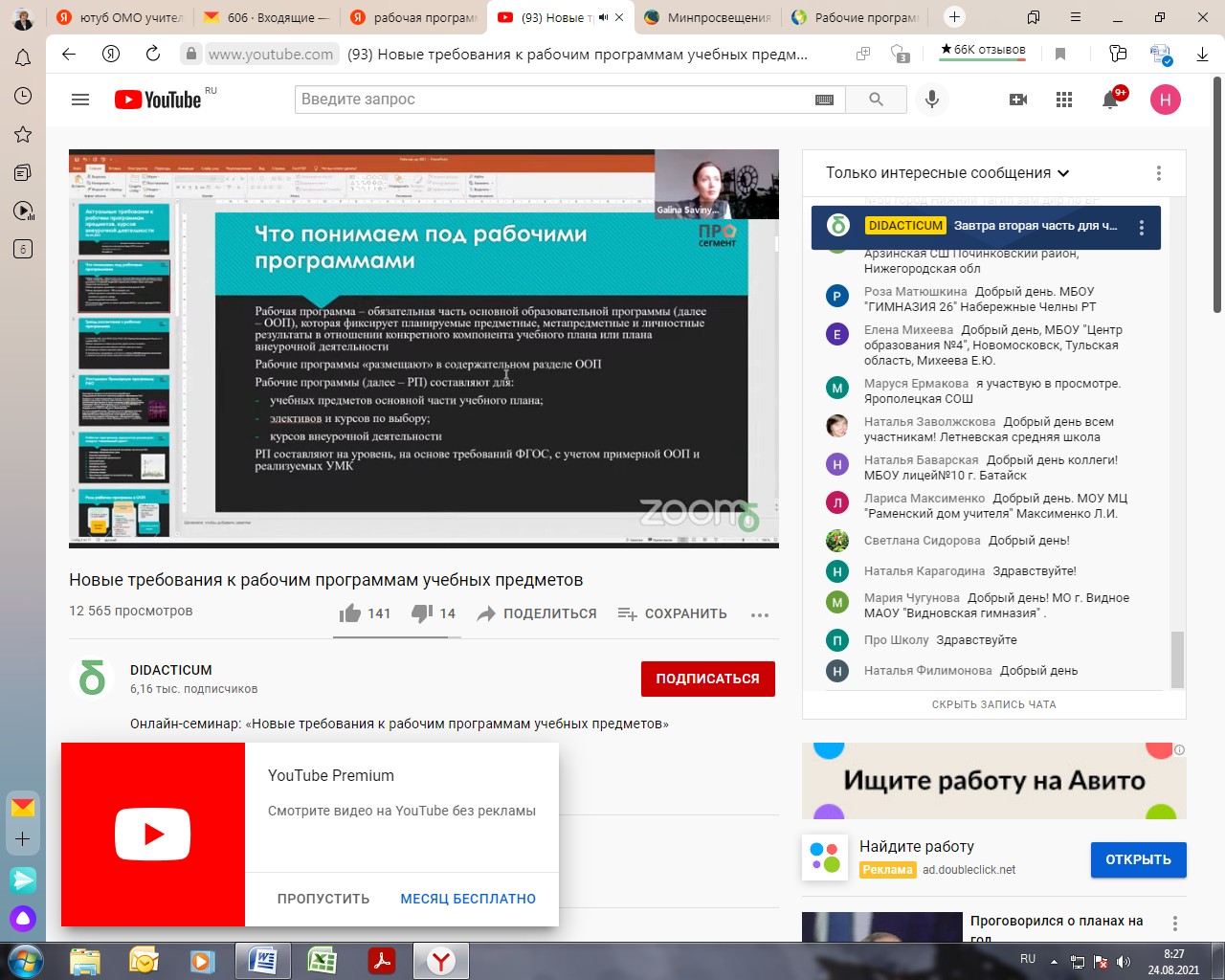 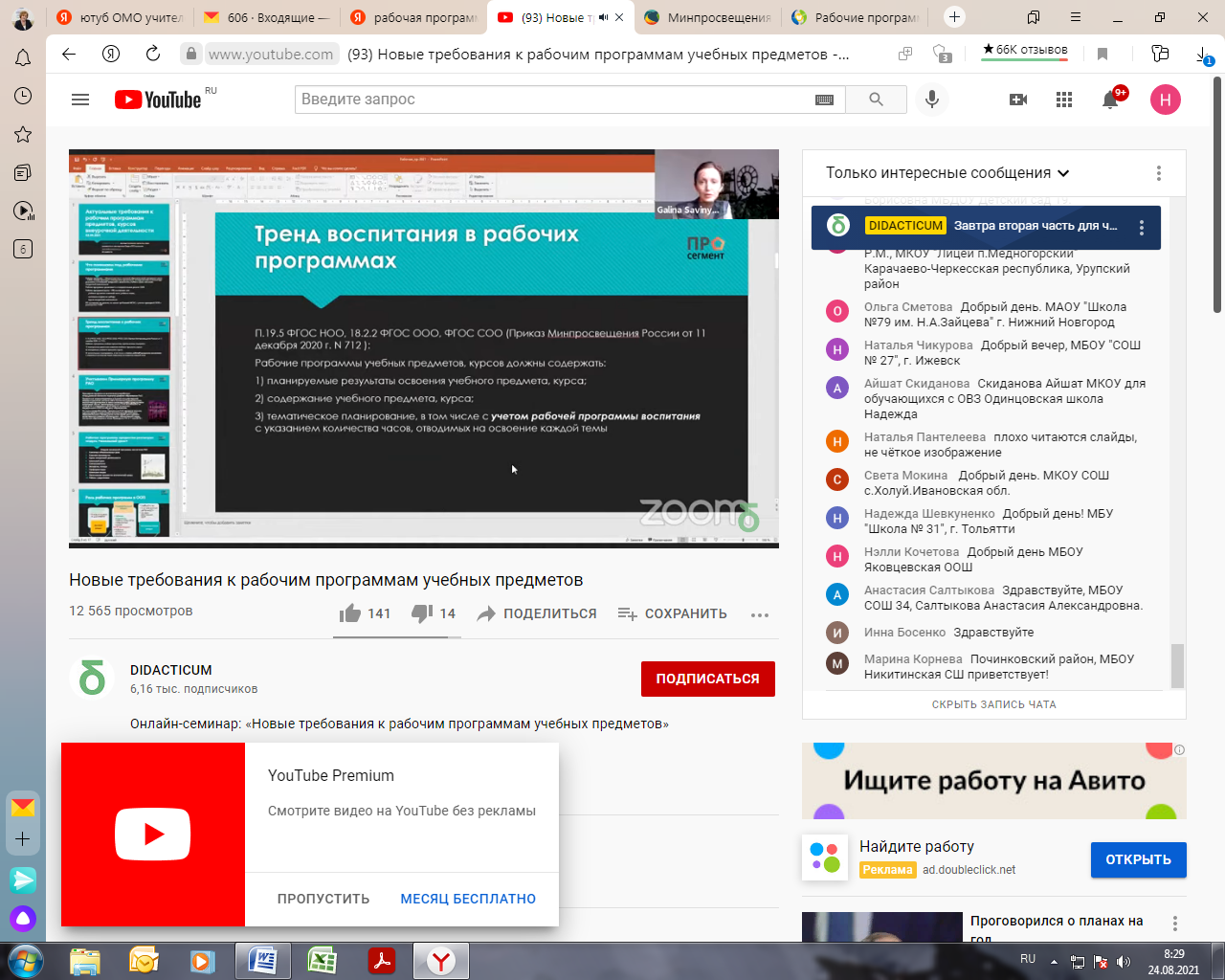 